Интеллектуальная игра, посвященная юбилейному годуДмитрия Ивановича МенделееваВ 2019 году отмечаются два выдающихся события:  185-летие  со дня рождения Дмитрия Ивановича Менделеева, великого ученого, общественного деятеля и патриота и 150-летие  открытия  Периодического закона химических элементов.Юбилейные даты – хороший повод вспомнить  о вкладе Д.И. Менделеева в российскую науку, о его гражданской позиции и общественной деятельности. 4 апреля 2019 года в актовом зале МБОУ «Сергинская СОШ» состоялась интеллектуальная игра «Химия жизни» для 8-11 классов, посвященная юбилейному году Дмитрия Ивановича Менделеева.Интеллектуальную игру организовали и провели: Арбузова Ольга Валентиновна, учитель химии и Лукина Ольга Павловна, педагог-организатор.Тематически-украшенный актовый зал, гимн химиков, звучащий в момент сбора участников и зрителей в зале создавали торжественную и праздничную атмосферу на игре.Для подготовки к игре командам было дано домашнее задание: познакомиться с биографией Дмитрия Ивановича Менделеева. Этому был посвящен первый этап игры.  Интересные вопросы о биографии этого выдающегося ученого вызвали большой интерес у присутствующих.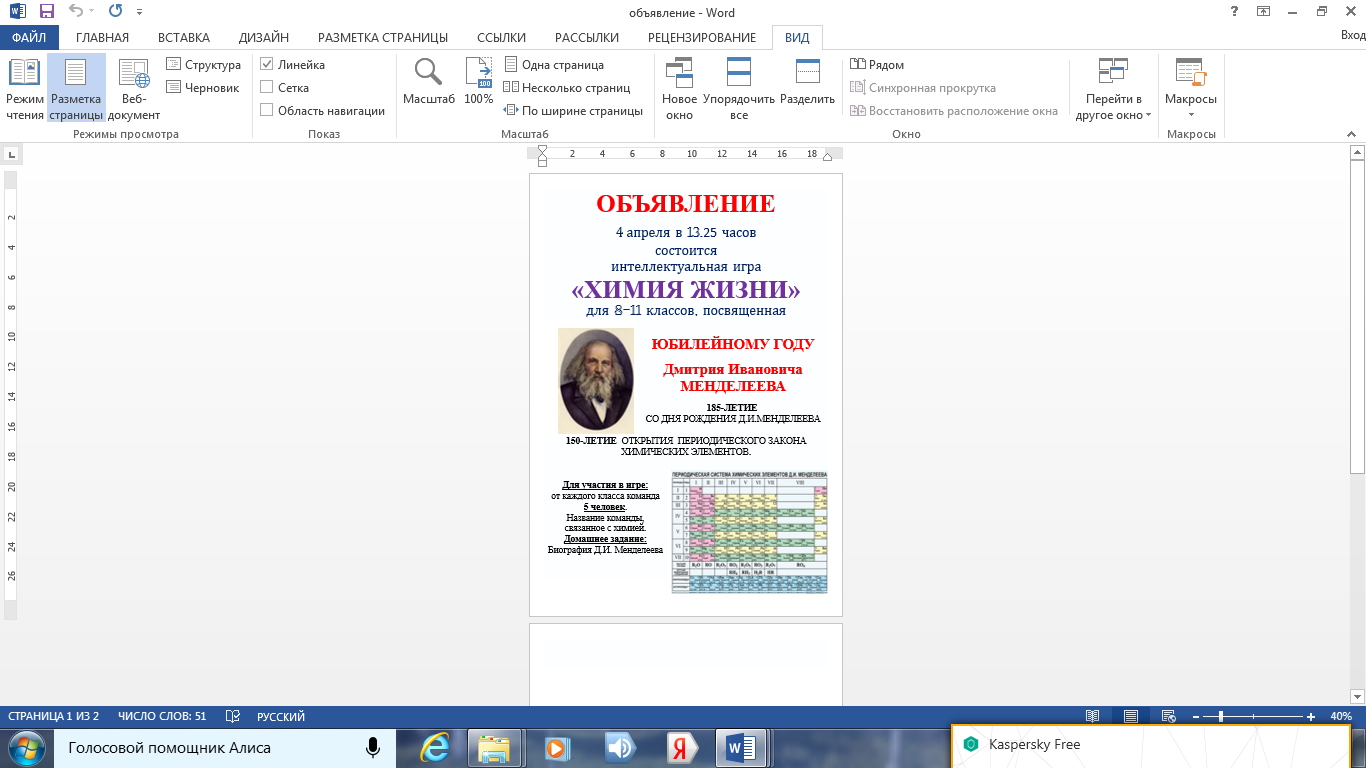 В ходе игры старшеклассники пользовались таблицей Д.И. Менделеева для разгадывания шифровки, разгадывали загадки о химических элементах, переводили на «химический язык» пословицы и поговорки, классифицировали  вещества.  Победителями стала одна команда – «Химическая реакция» (9 класс), но много полезной информации и хорошее настроение в ходе игры приобрели все участники! 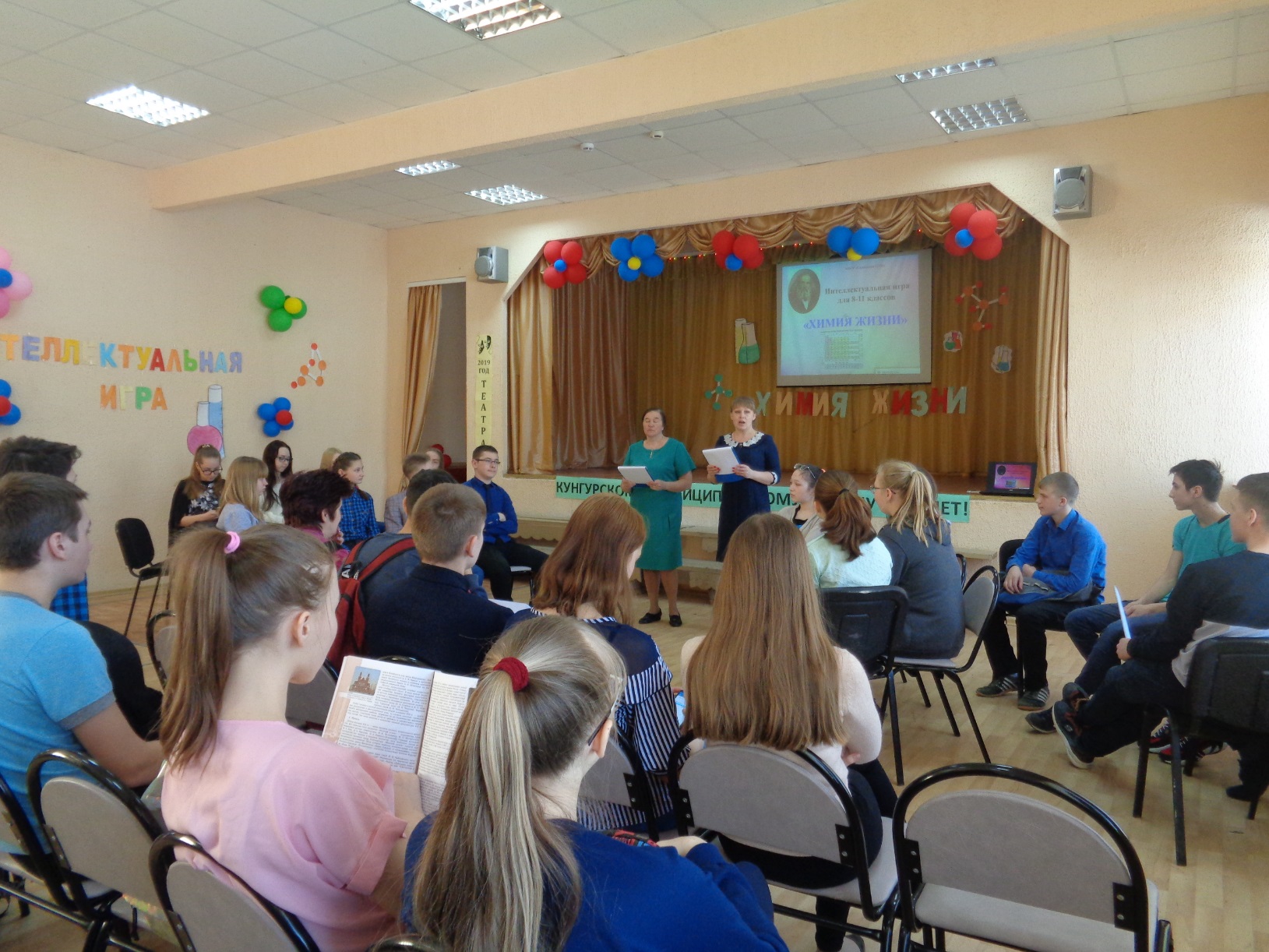 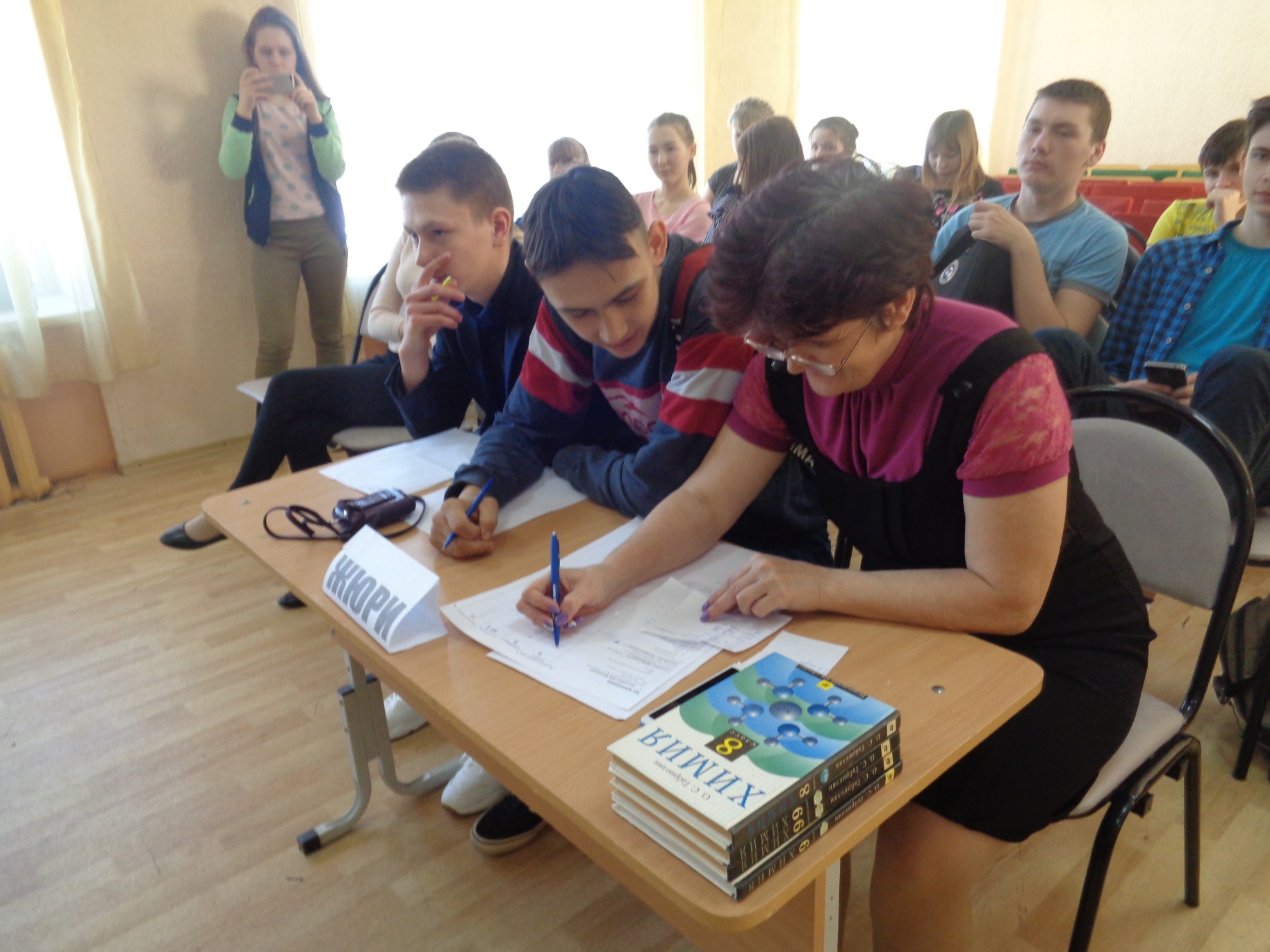 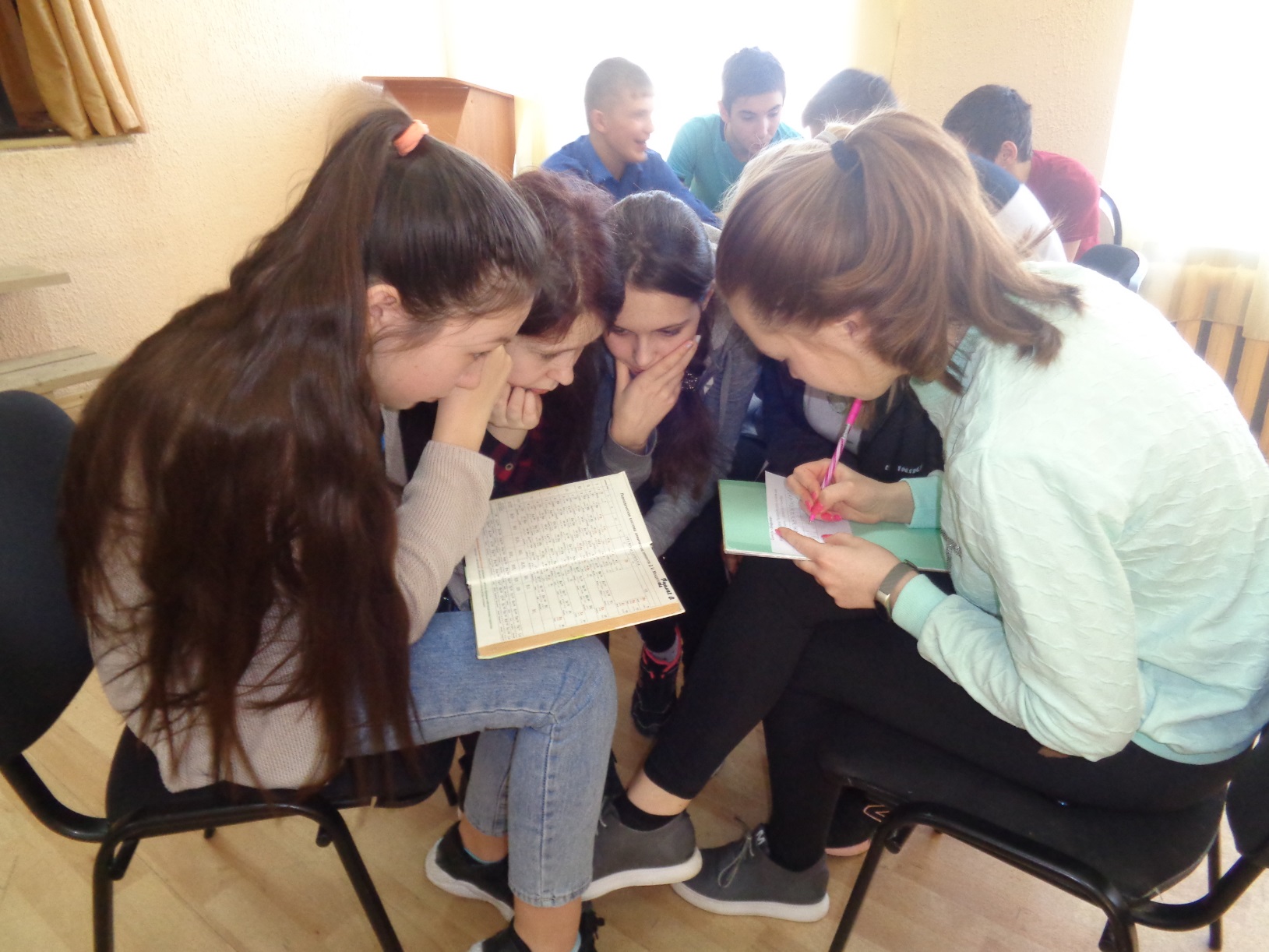 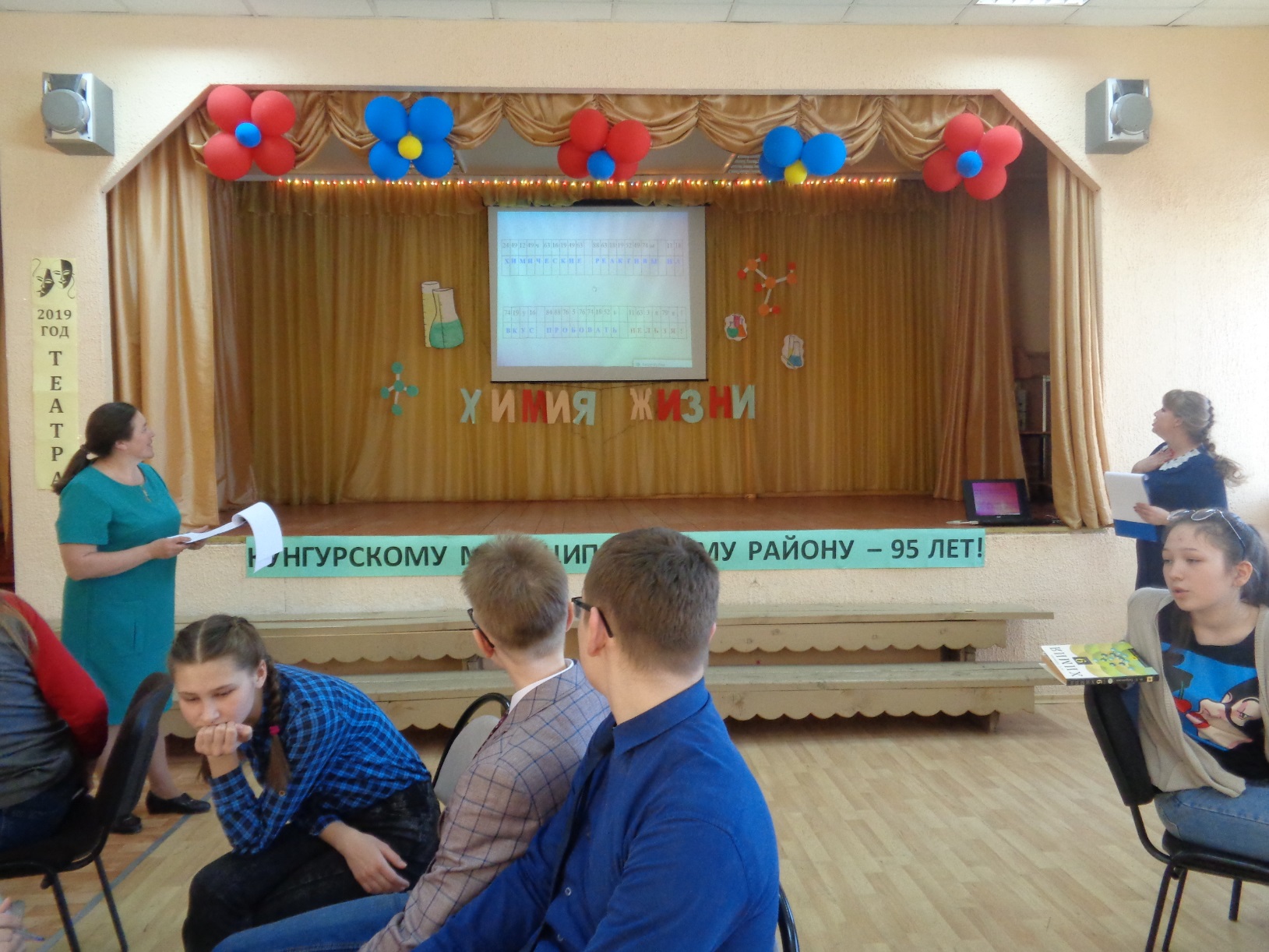 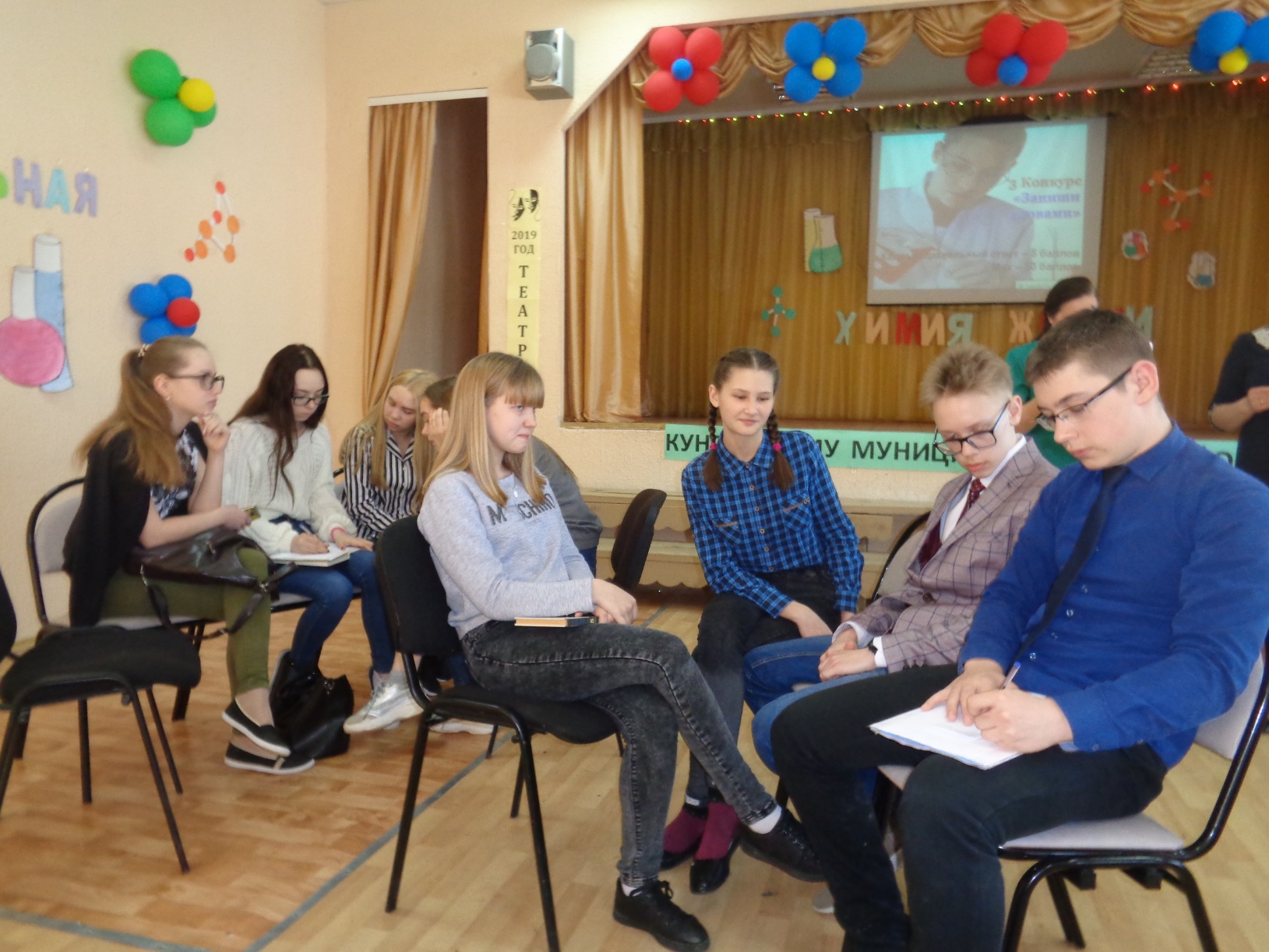 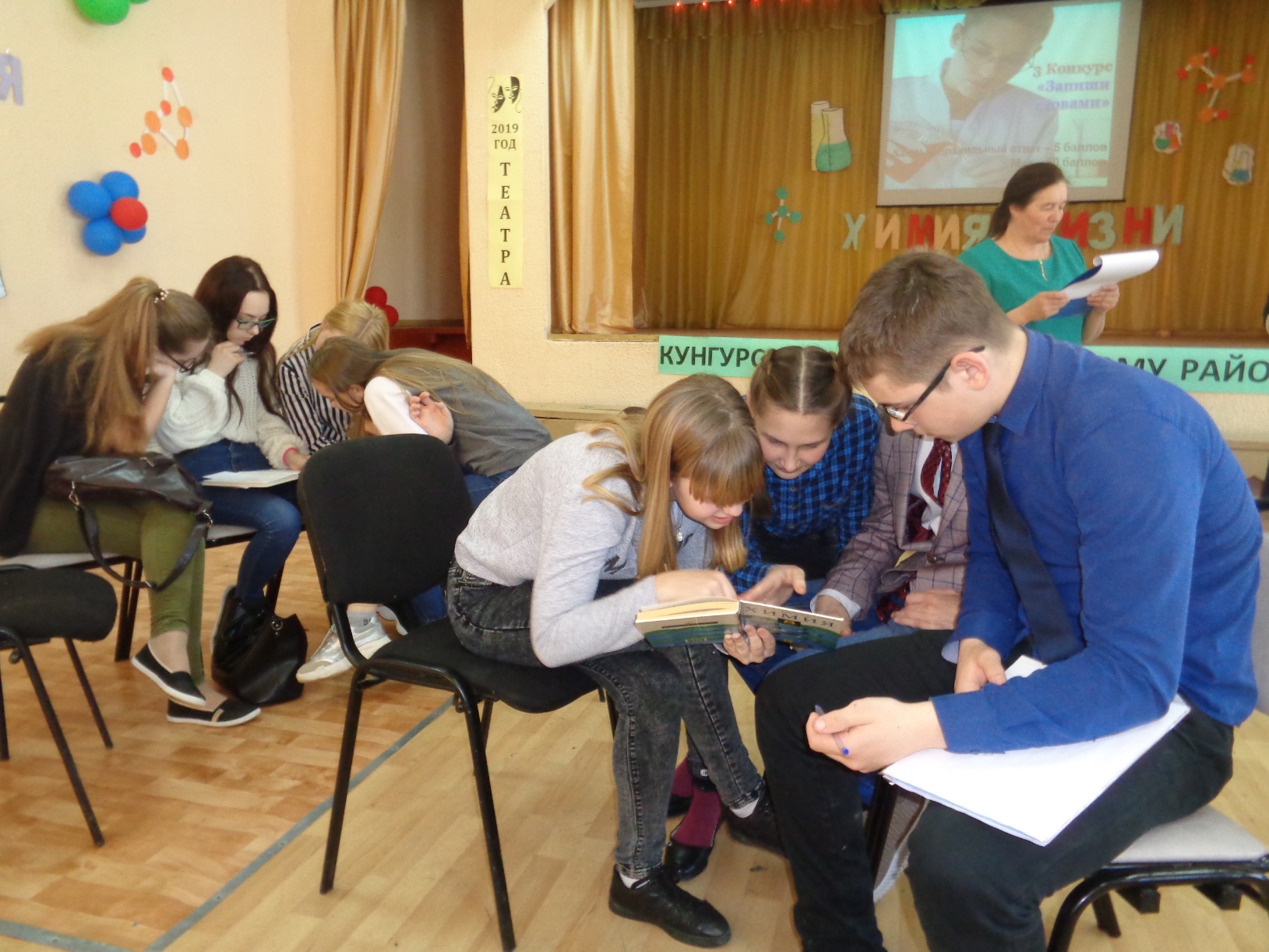 